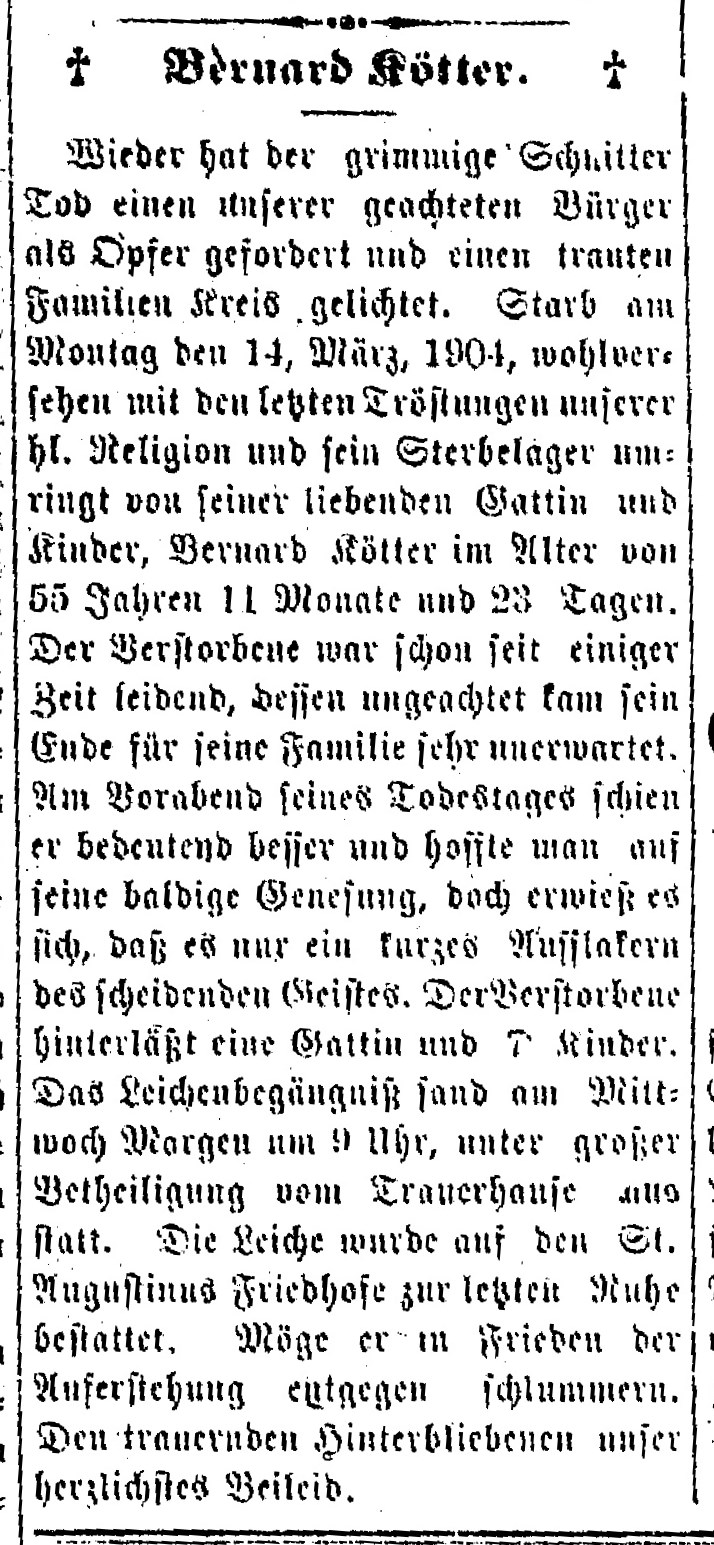 Bernard Koetter, husband of Catherine Bernhold Koetter (sister of Anna Bernhold Schroeder)The Minster Post18 Mar 1904Page 9, column 5